 Eriksnäsin asukasyhdistyksen toimintasuunnitelma sekä tulo- ja menoarvio
2013 syksy -2014 syksy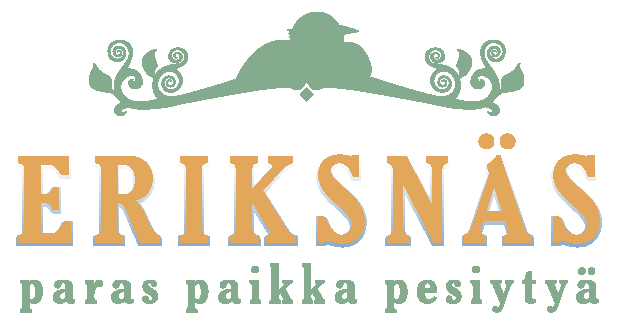 TapahtumatYhdistyksen tavoitteena on jatkaa aiempina vuosina muodostunutta käytäntöä tapahtumien järjestämisessä. Periaatteena on että tapahtumat on sijoitettu ympäri vuoden tasaisin väliajoin. Yhdistys suunnittelee järjestävän seuraavat tapahtumatUuden vuoden rakettien yhteislaukaisu vuodenvaihteessa 2013-2014Talvirieha helmikuussa 2014Kevätsiivous toukokuussa 2014Kyläjuhla elokuun lopussa 2014Lisäksi yhdistys voi luonnollisesti järjestää halutessaan myös muita tapahtumia.Kevyenliikenteen yhteydet ja muu kaavoitusYhdistys jatkaa aktiivista yhteydenpitoa ja vaikutusta kuntaan jotta lopullinen pysyvä kevyenliikenteenyhteys saataisiin Eriksnäsistä Söderkullaan sekä alueen lähipalveluihin (esim. Nesteen huoltoasema).  Yhdistys on myös aktiivisesti mukana alueen muun kehityksen suunnittelussa, kuten kaavoituksessa, ja pyrkii kehittämään alueesta viihtyisää ja luonnonläheistä asuinaluetta niin uusille kuin vanhoille asukkaillekin.Pallokentän pukusuojaYhdistys jatkaa pukusuojan rakentamista loppuun järjestämällä talkoita. Rahoitus tulee Sipoon kunnan myöntämästä avustuksesta sekä yhdistyksen omista varoista.Muut asiatYhdistys jatkaa lisäksi aktiivista työtä muilla toiminta-alueilla jotka edistävät asukkaiden yhteistoimintaa ja viihtymistä Eriksnäsissä.  Yhdistys mm.järjestää pelivuoroja Sipoonlahden koululla ja omalla Eriksnäsin pallokentällähuolehtii luistelukentän jäädyttämisestä ja aurauksestaylläpitää hiihtolatujaTulo- ja menoarvio 2013-2014TUOTOTJäsenmaksut2200Jäseniä110KULUTYhdistyksen tilaisuudet700Hallinnolliset kulut300Hankinnat1300(pukukoppi, ym., kelkan ja kopin vakuutukset)(pukukoppi, ym., kelkan ja kopin vakuutukset)(pukukoppi, ym., kelkan ja kopin vakuutukset)(pukukoppi, ym., kelkan ja kopin vakuutukset)(pukukoppi, ym., kelkan ja kopin vakuutukset)Yleinen infrastruktuuri200(siisteys, kyltit, merkit, jne.)(siisteys, kyltit, merkit, jne.)(siisteys, kyltit, merkit, jne.)Tilikauden tulos-300